Craig Constructions, Inc.: A Home Improvement Project1. 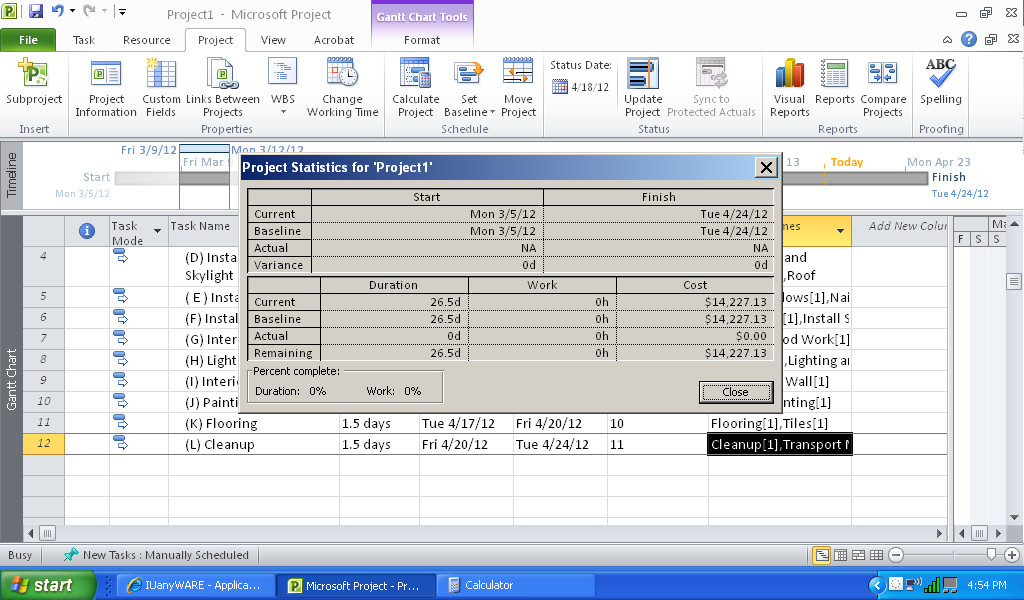 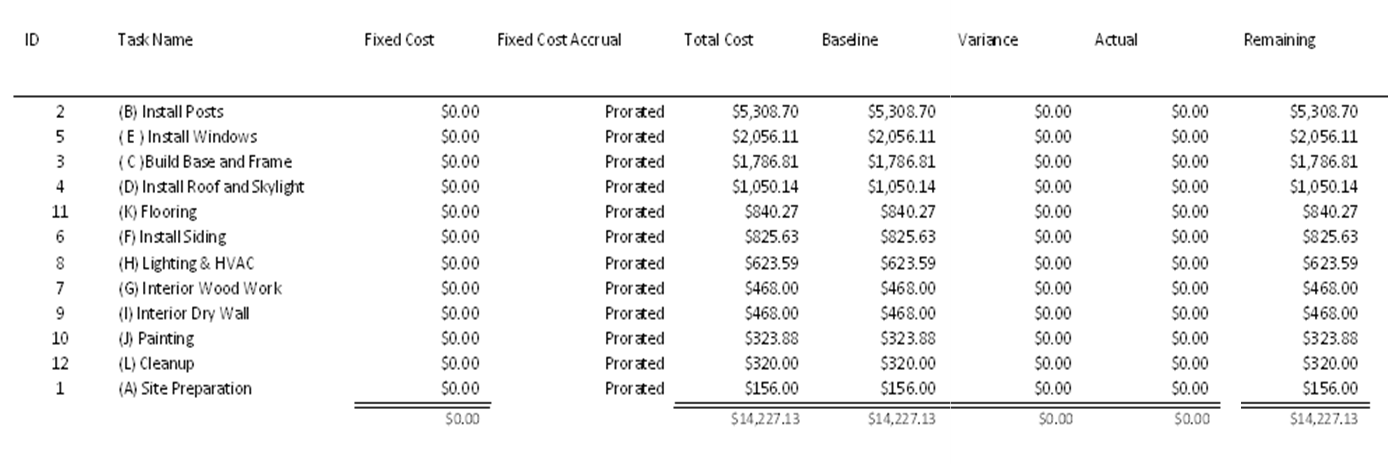 2. Use the Microsoft Project to show the following project progress and calculate all metrics:Project is 15% complete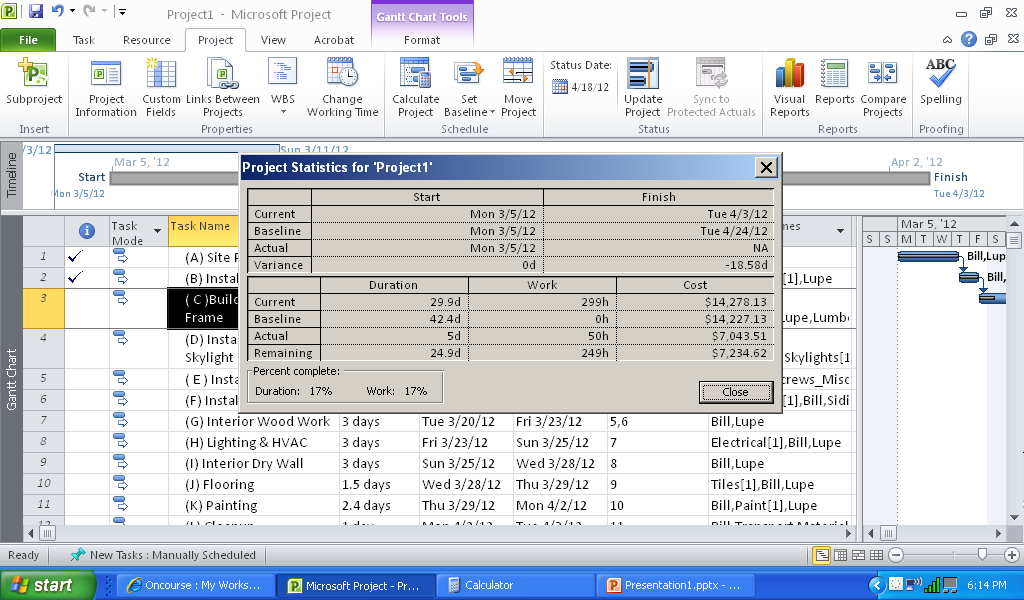 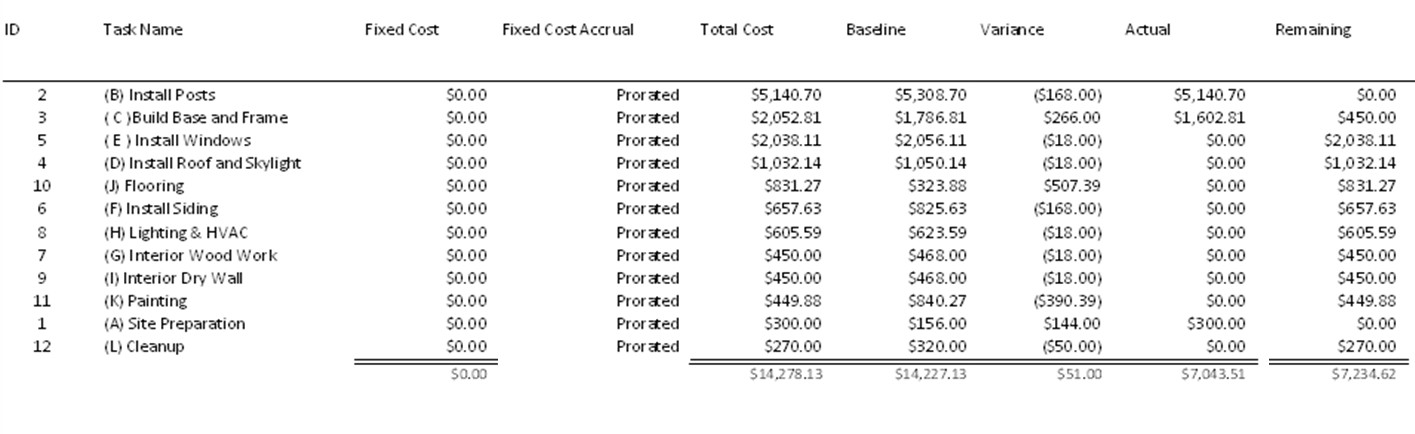 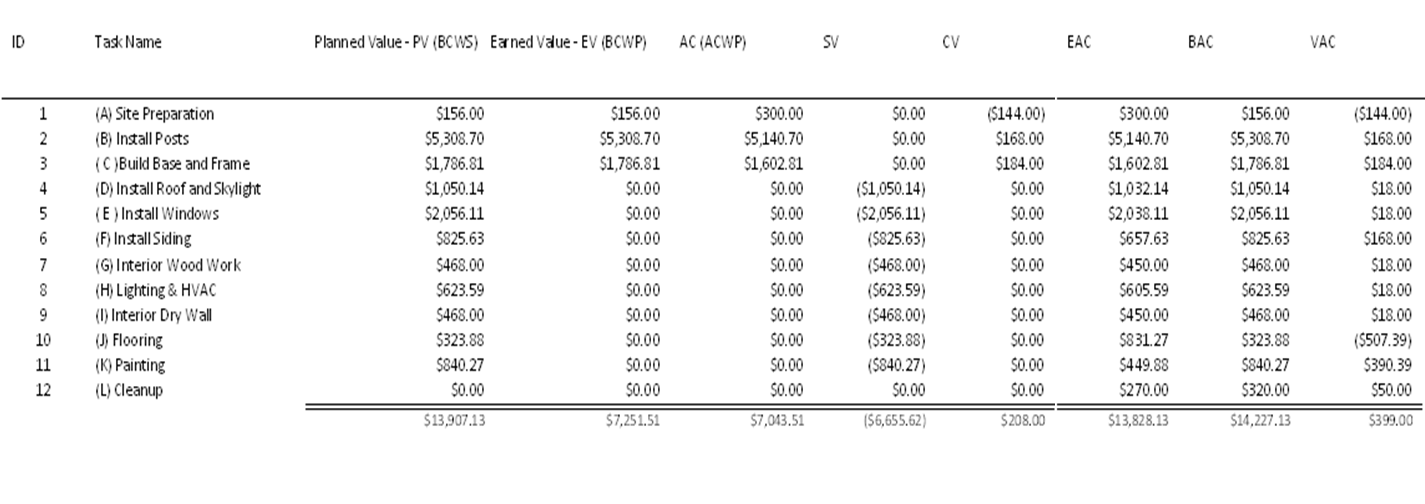 Project now is 35% complete. 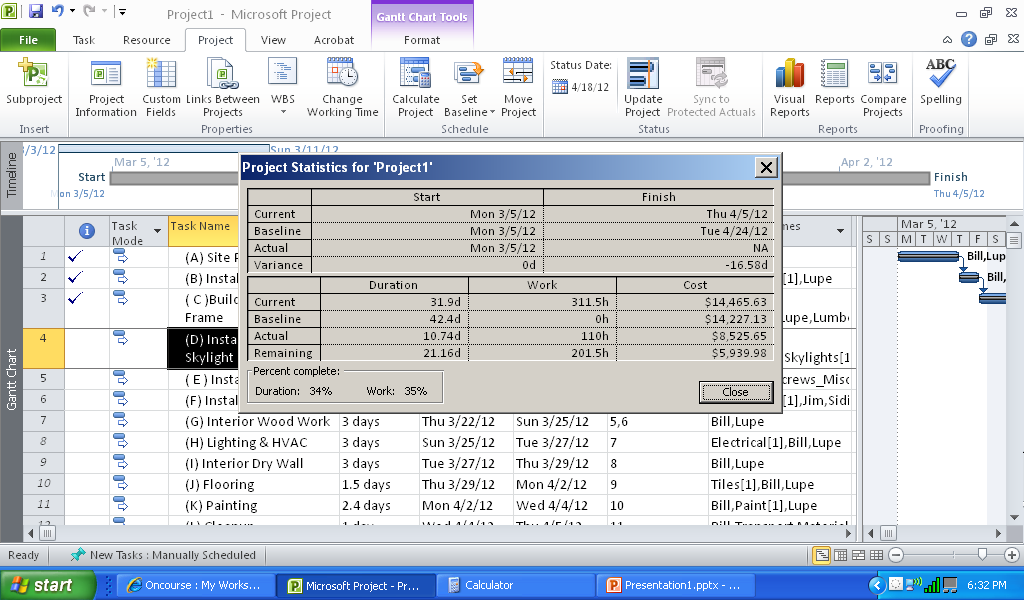 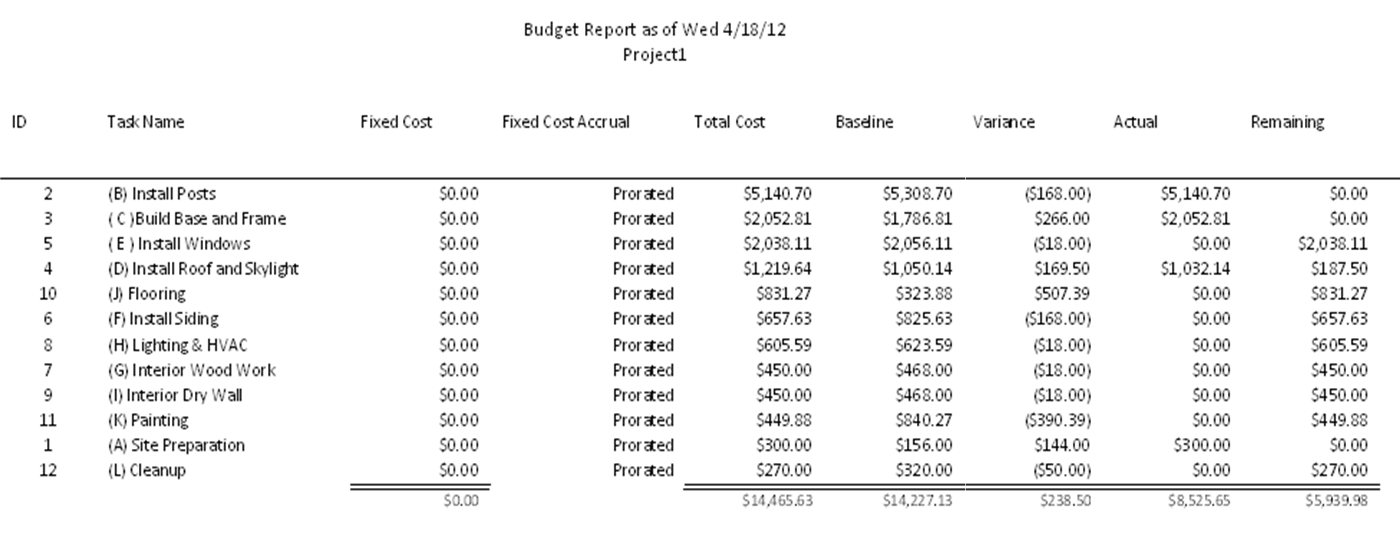 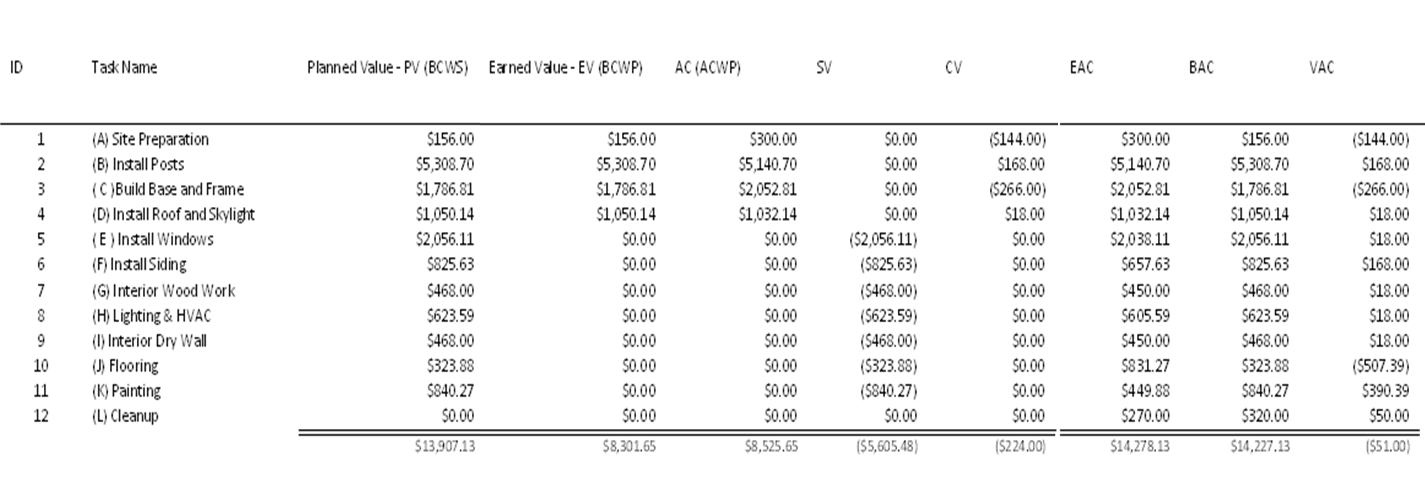 Project is now 65% complete. 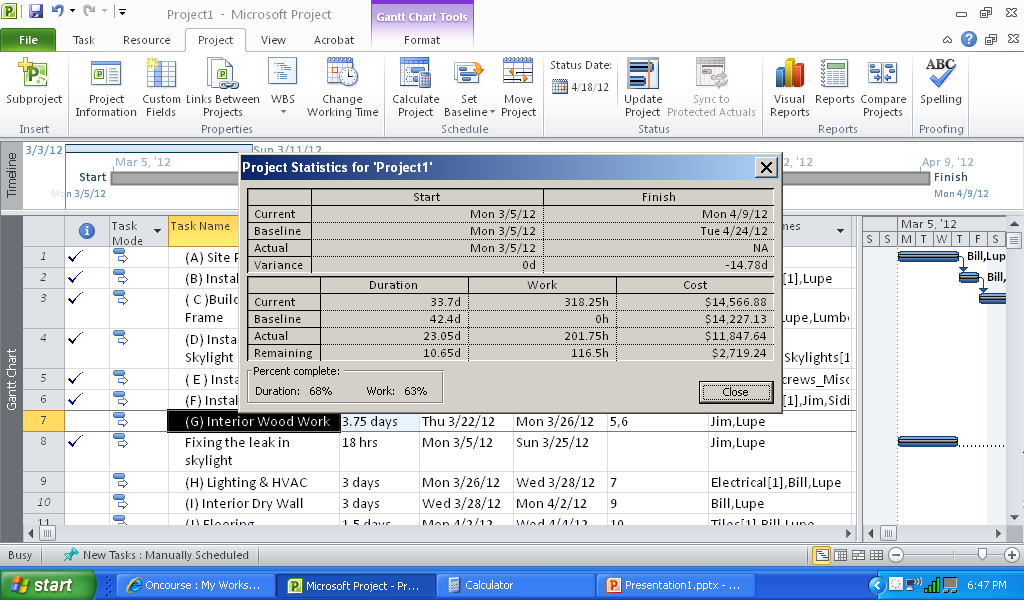 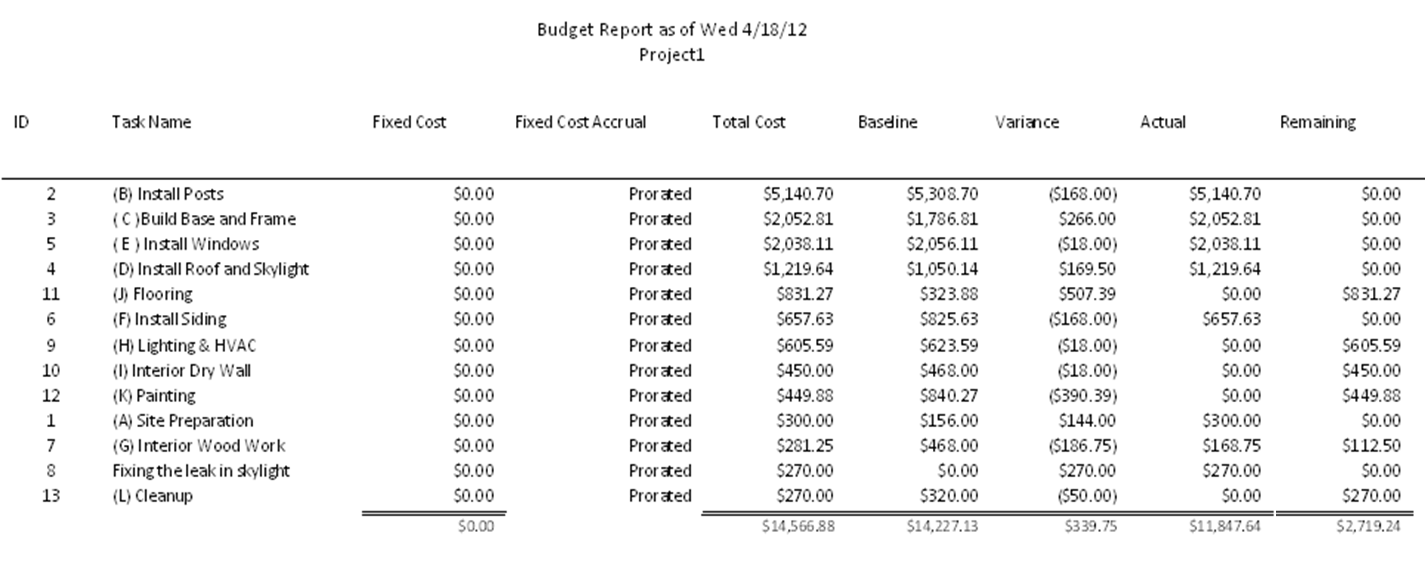 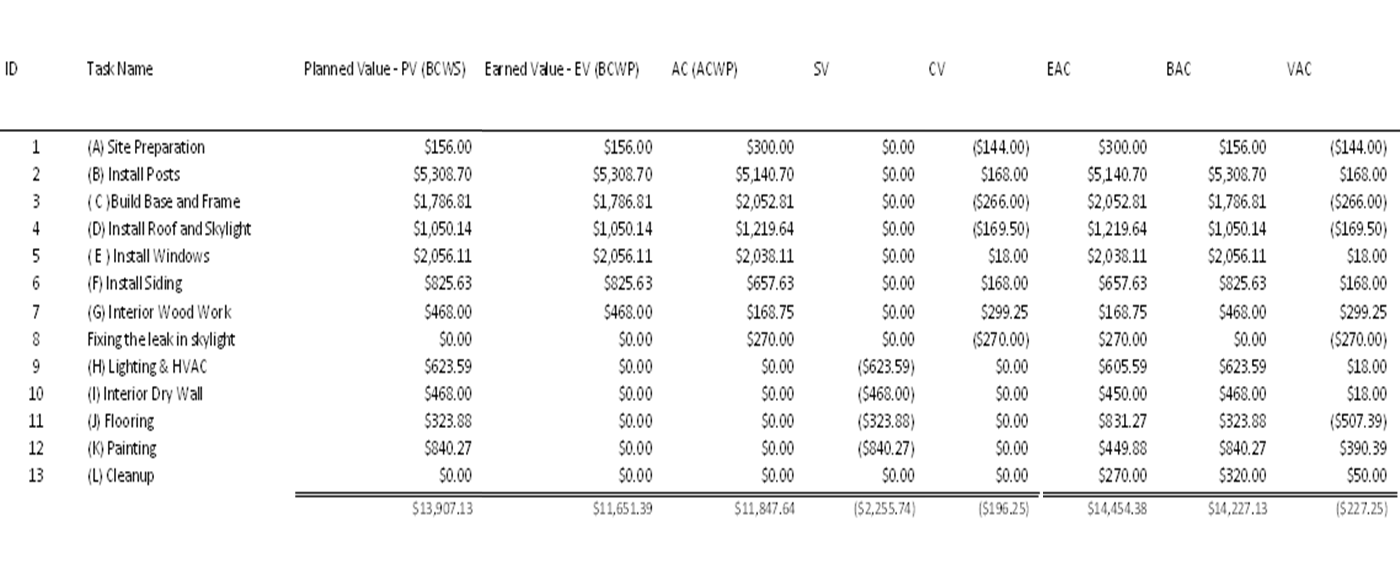 Project is now about 70% complete. 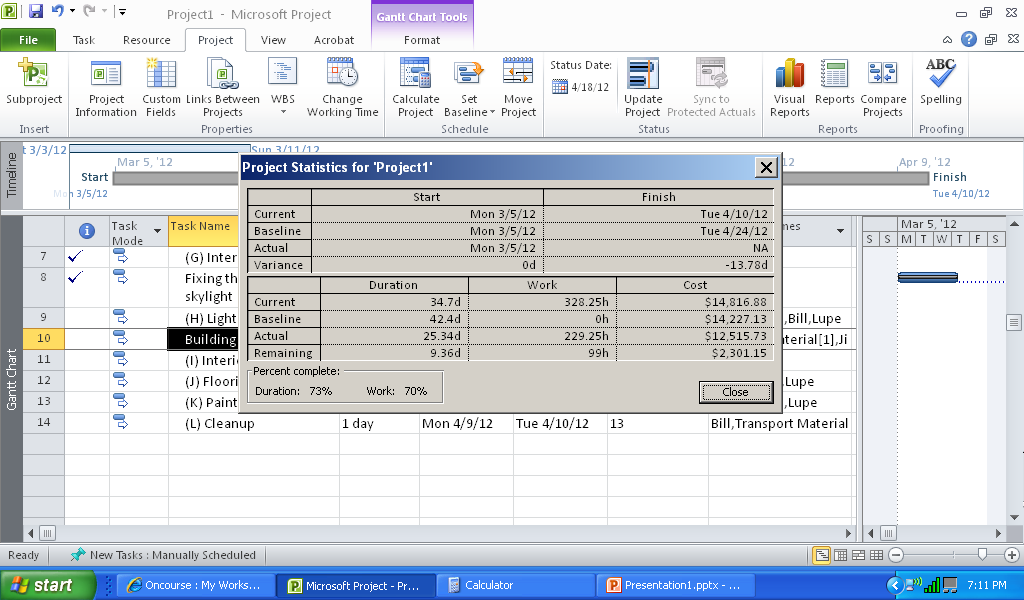 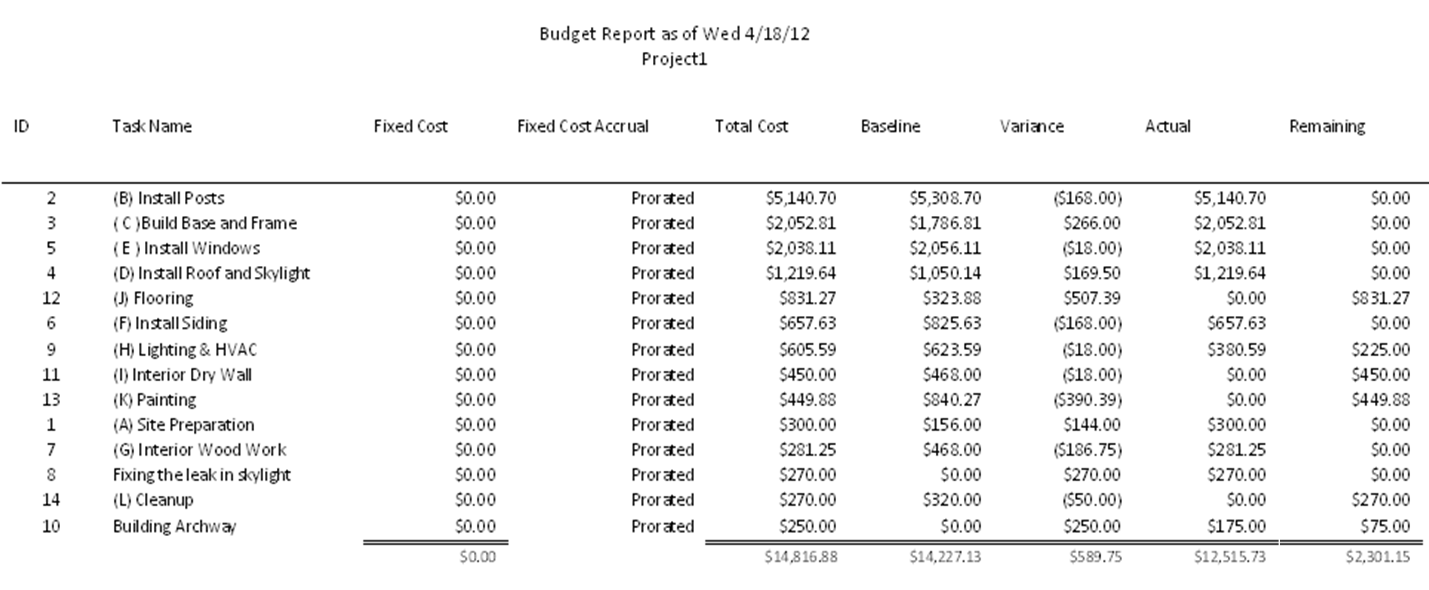 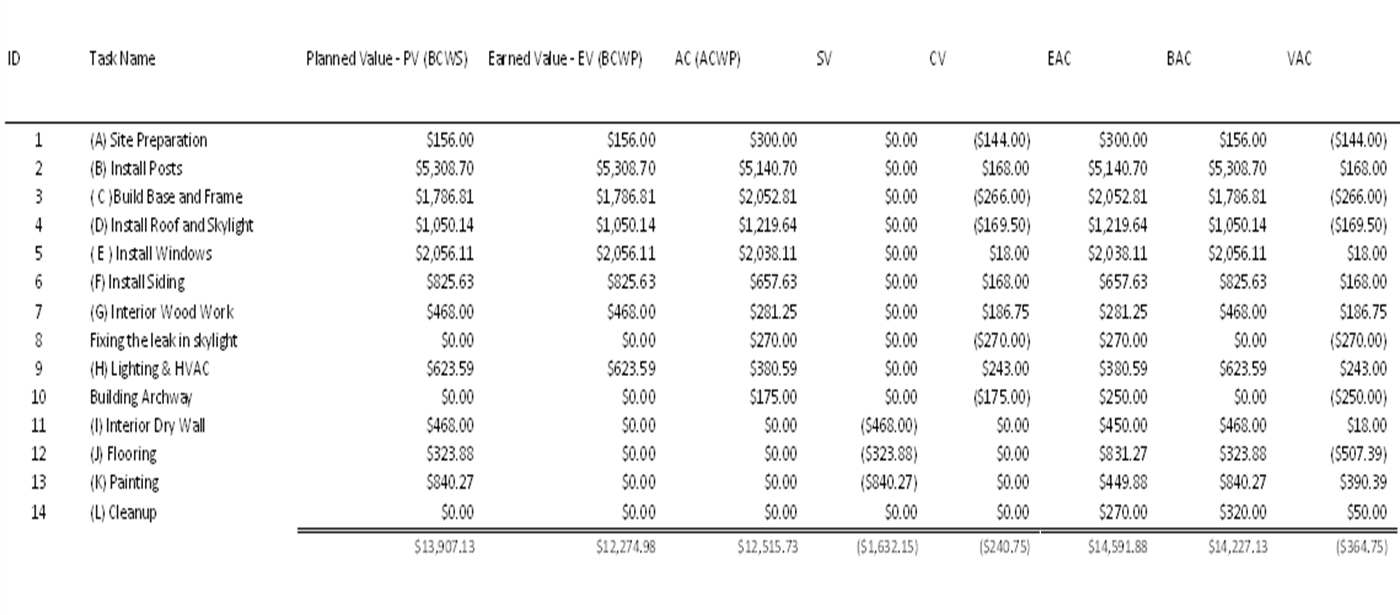 Project is 100% complete.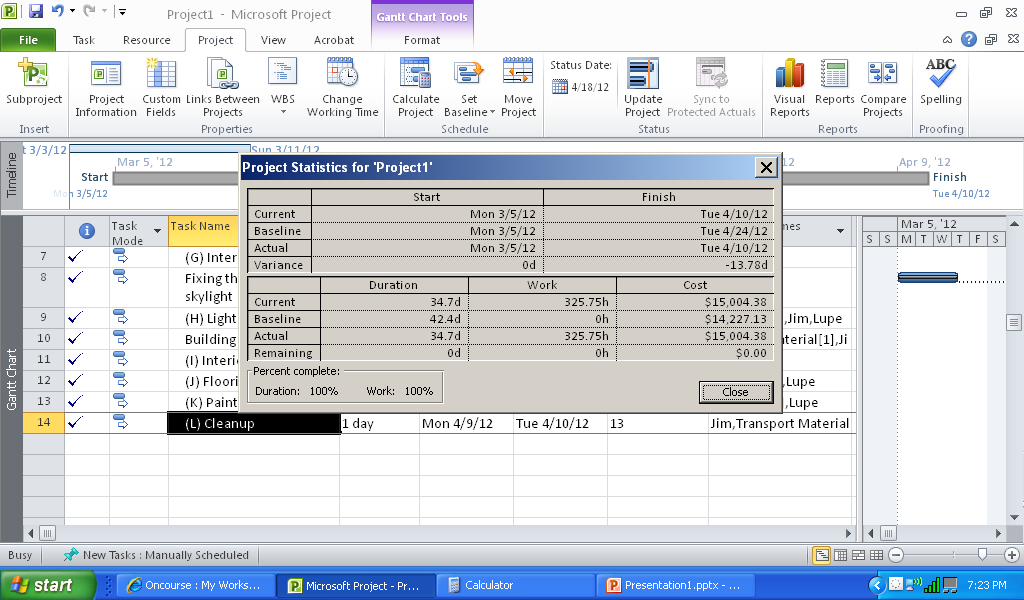 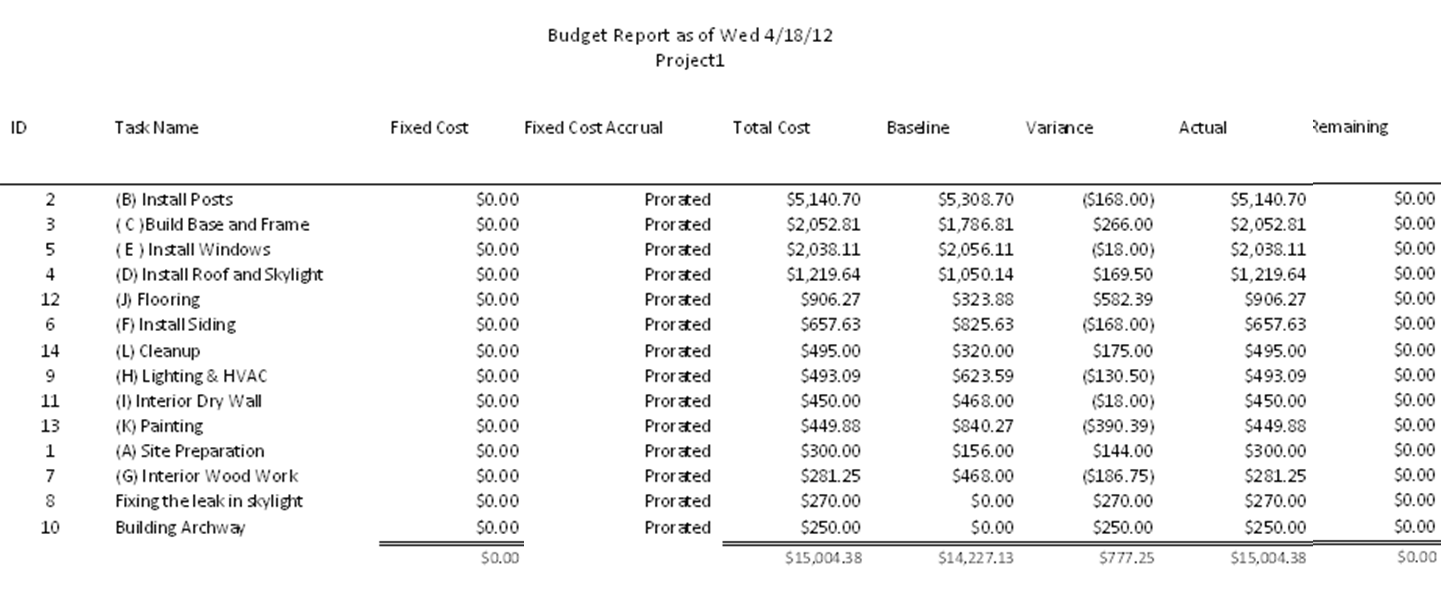 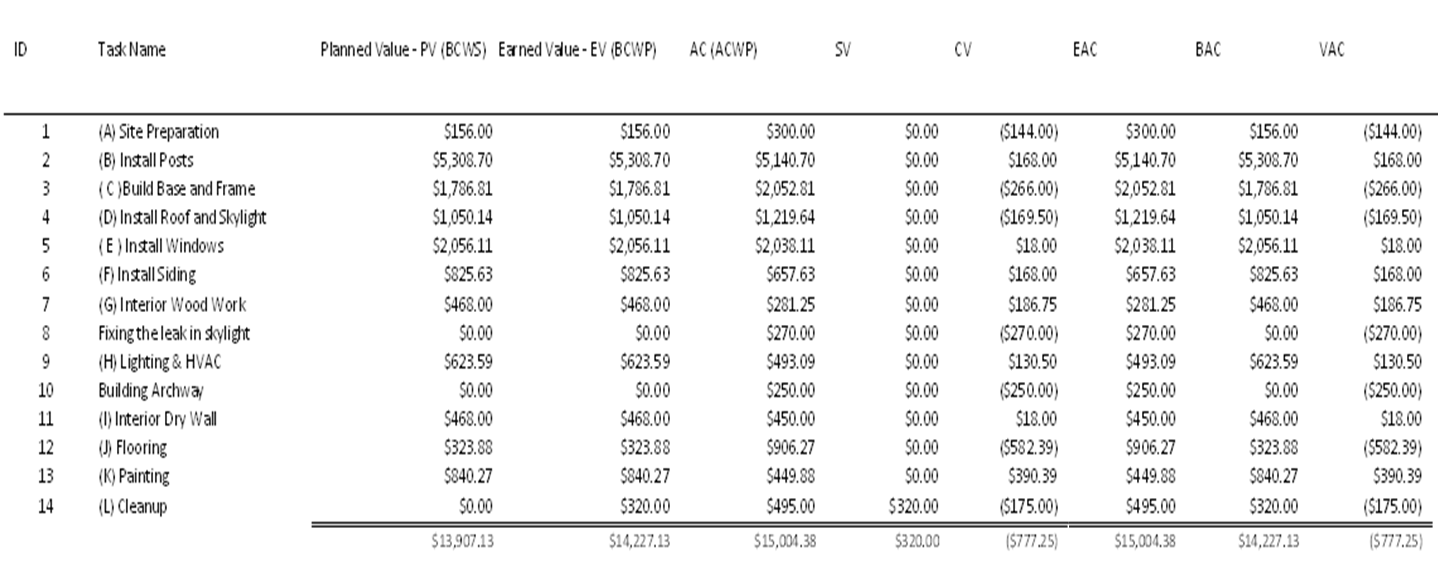 